Valstybinė energetikos reguliavimo taryba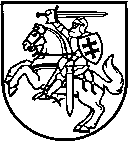 Biudžetinė įstaiga, Verkių g. 25C-1, LT-08223 Vilnius, tel. (8 5) 213 5166, faks. (8 5) 213 5270, el. p. info@vert.lt.Duomenys kaupiami ir saugomi Juridinių asmenų registre, kodas 188706554Valstybinė energetikos reguliavimo taryba (toliau – Taryba) gavo Lietuvos šilumos tiekėjų asociacijos (toliau – LŠTA) 2019 m. liepos 16 d. raštą Nr. 74 „Dėl pastatų administratorių ir kitų asmenų reikalavimų“ (toliau – Raštas), kuriuo prašoma pagal kompetenciją atsakyti į Raštu pateiktus klausimus. Taryba, susipažinusi su Raštu pateiktais klausimais, pagal kompetenciją teikia atsakymą į 3 Rašto klausimą.Lietuvos Respublikos šilumos ūkio įstatymo (toliau – Įstatymas) 32 straipsnio 2 dalyje numatyta, kad šilumos ir (ar) karšto vandens kainos grindžiamos tiekėjo būtinomis (valstybės normuojamomis) šilumos ar karšto vandens ruošimo (pirkimo), perdavimo sąskaitų (mokėjimo pranešimų) už šilumą ir (ar) karštą vandenį parengimo ir pateikimo vartotojams bei apskaitos sąnaudomis. Šilumos kainų nustatymo metodikos, patvirtintos Komisijos 2009 m. liepos 8 d. nutarimu Nr. O3-96 „Dėl Šilumos kainų nustatymo metodikos“ (toliau − Metodika), kurios tikslas – sudaryti prielaidas įgyvendinti Įstatyme numatytus tikslus, 52 punkte numatyta, kad reguliuojamų kainų paslaugų (produktų) kainos lygios reguliuojamų kainų paslaugų (produktų) teikimo būtinosioms (valstybės normuojamoms) sąnaudoms, įskaitant investicijų grąžą. Taryba, atsižvelgdama į tai, kad galiojančiuose teisės aktuose nenumatytos rinkliavos už šilumos punkto nuomą ar kitas LŠTA Rašte paminėtas paslaugas, informuoja, kad tokie mokesčiai būtų traktuojami kaip nebūtinosios sąnaudos ir negalėtų būti traukiamos į reguliuojamų paslaugų kainas.Tarybos pirmininko pavaduotojas,laikinai vykdantis Tarybos pirmininko funkcijas					Jonas MakauskasE. Goculenko, tel. (8 5) 213 3437, el. p. egle.goculenko@vert.ltLietuvos šilumos tiekėjų asociacijaiKopijaLietuvos Respublikos energetikos ministerijaiLietuvos Respublikos aplinkos ministerijaiLietuvos savivaldybių asociacijai2019-08-12Nr. R2-(ŠBK)-1729Lietuvos šilumos tiekėjų asociacijaiKopijaLietuvos Respublikos energetikos ministerijaiLietuvos Respublikos aplinkos ministerijaiLietuvos savivaldybių asociacijaiĮ 2019-07-16Nr. 74DĖl pastatų administratorių ir kitų asmenų reikalavimųDĖl pastatų administratorių ir kitų asmenų reikalavimųDĖl pastatų administratorių ir kitų asmenų reikalavimųDĖl pastatų administratorių ir kitų asmenų reikalavimų